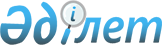 Мұғалжар аудандық мәслихатының 2020 жылғы 30 желтоқсандағы № 538 "2021-2023 жылдарға арналған Қандыағаш қаласының бюджетін бекіту туралы" шешіміне өзгерістер енгізу туралы
					
			Мерзімі біткен
			
			
		
					Ақтөбе облысы Мұғалжар аудандық мәслихатының 2021 жылғы 15 қыркүйектегі № 82 шешімі. Мерзімі өткендіктен қолданыс тоқтатылды
      ШЕШТІ:
      1. Мұғалжар аудандық мәслихатының "2021-2023 жылдарға арналған Қандыағаш қаласының бюджетін бекіту туралы" 2020 жылғы 30 желтоқсандағы № 538 (Нормативтік құқықтық актілерді мемлекеттік тіркеу тізілімінде № 7939 болып тіркелген) шешіміне мынадай өзгерістер енгізілсін:
      1 тармақ жаңа редакцияда жазылсын:
      "1. 2021-2023 жылдарға арналған Қандыағаш қаласының бюджеті тиісінше 1, 2 және 3 қосымшаларға сәйкес, оның ішінде, 2021 жылға мынадай көлемдерде бекітілсін:
      1) кірістер – 662 128 мың теңге:
      салықтық түсімдер – 130 295 мың теңге;
      салықтық емес түсімдер – 0 теңге;
      негізгі капиталды сатудан түсетін түсімдер– 0 теңге;
      трансферттер түсімі – 531 833 мың теңге;
      2) шығындар – 724 977,3 мың теңге;
      3) таза бюджеттік кредиттеу – 0 теңге:
      бюджеттік кредиттер – 0 теңге;
      бюджеттік кредиттерді өтеу – 0 теңге;
      4) қаржы активтерімен жасалатын операциялар бойынша сальдо – 0 теңге:
      қаржы активтерін сатып алу – 0 теңге;
      мемлекеттің қаржы активтерін сатудан түсетін түсімдер – 0 теңге;
      5) бюджет тапшылығы (профициті) – -62 849,3 мың теңге;
      6) бюджет тапшылығын қаржыландыру (профицитін пайдалану) – 62 849,3 мың теңге:
      қарыздар түсімі – 0 теңге;
      қарыздарды өтеу – 0 теңге;
      бюджет қаражатының пайдаланылатын қалдықтары – 62 849,3 мың теңге.";
      көрсетілген шешімнің 1 қосымшасы осы шешімнің қосымшасына сәйкес жаңа редакцияда жазылсын.
      2. Осы шешім 2021 жылдың 1 қаңтарынан бастап қолданысқа енгізіледі. 2021 жылға арналған Қандыағаш қаласының бюджеті
					© 2012. Қазақстан Республикасы Әділет министрлігінің «Қазақстан Республикасының Заңнама және құқықтық ақпарат институты» ШЖҚ РМК
				
      Мұғалжар аудандық мәслихатының хатшысы 

Р. Мусенова
Мұғалжар аудандық мәслихатының 2021 жылғы 15 қыркүйектегі № 82 шешіміне қосымшаМұғалжар аудандық мәслихатының 2020 жылғы 30 желтоқсандағы № 538 шешіміне 1 қосымша
санаты
санаты
санаты
санаты
сомасы (мың теңге)
сыныбы
сыныбы
сыныбы
сомасы (мың теңге)
кіші сыныбы
кіші сыныбы
сомасы (мың теңге)
атауы
сомасы (мың теңге)
1. КІРІСТЕР
662 128
1
САЛЫҚТЫҚ ТҮСІМДЕР
130 295
01
Табыс салығы
27 674
2
Жеке табыс салығы
27 674
04
Меншікке салынатын салықтар
102 621 
1
Мүлікке салынатын салықтар
2 722 
3
Жер салығы
6 400
4
Көлік құралдарына салынатын салық
93 499 
4
Трансферттердің түсімдері
531 833
02
Мемлекеттік басқарудың жоғары тұрған органдарынан түсетін трансферттер
531 833
3
Аудандардың (облыстық маңызы бар қаланың) бюджетінен трансферттер
531 833
функционалдық топ
функционалдық топ
функционалдық топ
функционалдық топ
функционалдық топ
сомасы (мың теңге)
кіші функция
кіші функция
кіші функция
кіші функция
сомасы (мың теңге)
бюджеттік бағдарламалардың әкiмшiсі
бюджеттік бағдарламалардың әкiмшiсі
бюджеттік бағдарламалардың әкiмшiсі
сомасы (мың теңге)
бағдарлама
бағдарлама
сомасы (мың теңге)
Атауы
сомасы (мың теңге)
ІІ. ШЫҒЫНДАР
724 977,3
01
Жалпы сипаттағы мемлекеттiк қызметтер
88 871
1
Мемлекеттiк басқарудың жалпы функцияларын орындайтын өкiлдi, атқарушы және басқа органдар
88 871
124
Аудандық маңызы бар қала, ауыл, кент, ауылдық округ әкімінің аппараты
88 871
001
Аудандық маңызы бар қала, ауыл, кент, ауылдық округ әкімінің қызметін қамтамасыз ету жөніндегі қызметтер
68 411
022
Мемлекеттік органның күрделі шығыстары
20 460
07
Тұрғын үй-коммуналдық шаруашылық
169 861,2
3
Елді мекендерді көркейту
169 861,2
124
Аудандық маңызы бар қала, ауыл, кент, ауылдық округ әкімінің аппараты
169 861,2
008
Елді мекендердегі көшелерді жарықтандыру
54 947,3
009
Елді мекендердің санитариясын қамтамасыз ету
21 350
011
Елді мекендерді көгалдандыру мен абаттандыру
93 563,9
12
Көлiк және коммуникация
47 353,1
1
Автомобиль көлiгi
47 353,1
124
Аудандықмаңызы бар қала, ауыл, кент, ауылдық округ әкімінің аппараты
47 353,1
013
Аудандық маңызы бар қалаларда, ауылдарда, кенттерде, ауылдық округтерде автомобиль жолдарының жұмыс істеуін қамтамасыз ету
47 353,1
15
Трансферттер
418 892
1
Трансферттер
124
Аудандықмаңызы бар қала, ауыл,кент, ауылдық округ әкімінің аппараты
418 892
048
Нысаналы пайдаланылмаған (толық пайдаланылмаған) трансферттерді қайтару
1
051
Қазақстан Республикасының Ұлттық қорынан берілетін нысаналы трансферт есебінен республикалық бюджеттен бөлінген пайдаланылмаған (түгел пайдаланылмаған) нысаналы трансферттердің сомасын қайтару
418 891
V. Бюджет тапшылығы (профициті)
- 62 849,3
VI. Бюджет тапшылығын қаржыландыру (профицитін пайдалану)
62 849,3
8
Бюджет қаражатының пайдаланылатын қалдықтары
62 849,3
01
Бюджет қаражаты қалдықтары
62 849,3
1
Бюджет қаражатының бос қалдықтары
62 849,3
 01
Бюджет қаражатының бос қалдықтары
62 849,3